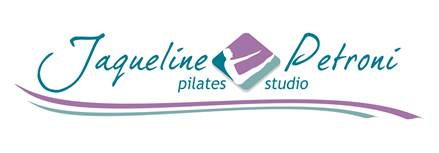 O Jaqueline Petroni Pilates Studio está selecionando candidatos para preencherem vagas de estágio e  profissionais já formados .Entrar em contato pelo (11)976298069 ou jaquepetronipilates@gmail.com  para enviar curriculum.O studio localiza-se na Rua José Guilherme, 518 Centro-Bragança Paulista.